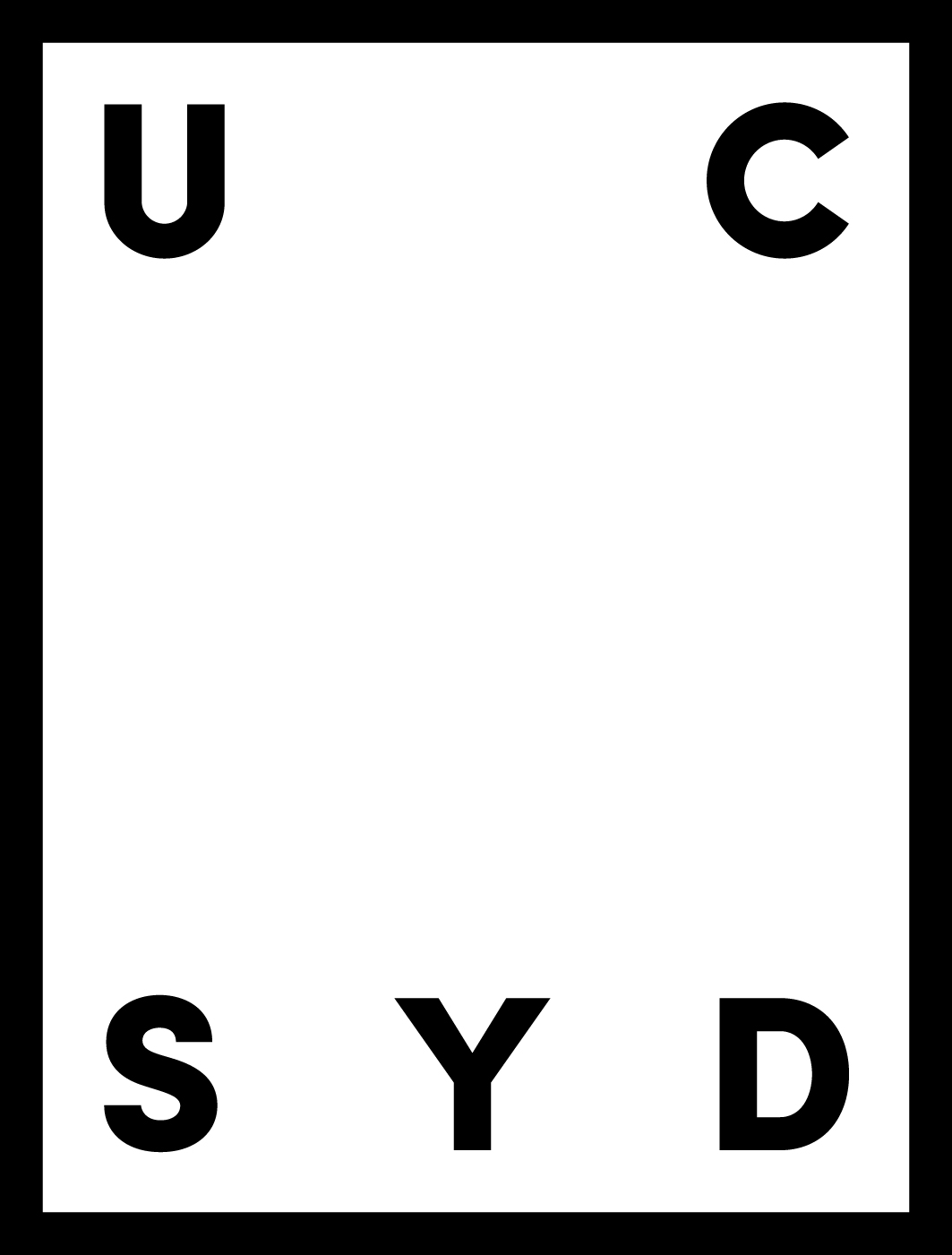 Indholdsfortegnelse					Resume							1Analyse							1Bilag med krydsninger						7ResuméUndersøgelsens resultaterSamlet er der rettet henvendelse til 85 tidligere PAU elever (Kolding og Esbjerg).Hold der har deltaget PUE16FV, PUE42A, PKEUV16F, PKEUD11, PKEUD10, PKEUV15E, PKGVU12 og PUE15EV. 32 personer har deltaget fra Kolding (og 7 delvist) og 12 personer fra Esbjerg (4 delvist), hvilket giver en svarprocent på 65 %64 % er pr. 16 juni i arbejde (29 besvarelser)3 er påbegyndt pædagoguddannelsen efter uddannelsen til pædagogisk assistent.29 % har været eller er ansat inden for vuggestue/børnehaveområdet (13 besvarelser) Nedenstående viser nogle af tabellerne fra den samlede undersøgelse.Køn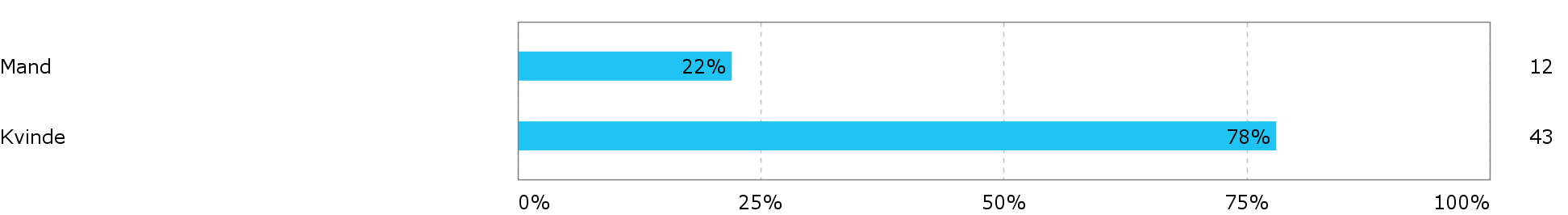 Alder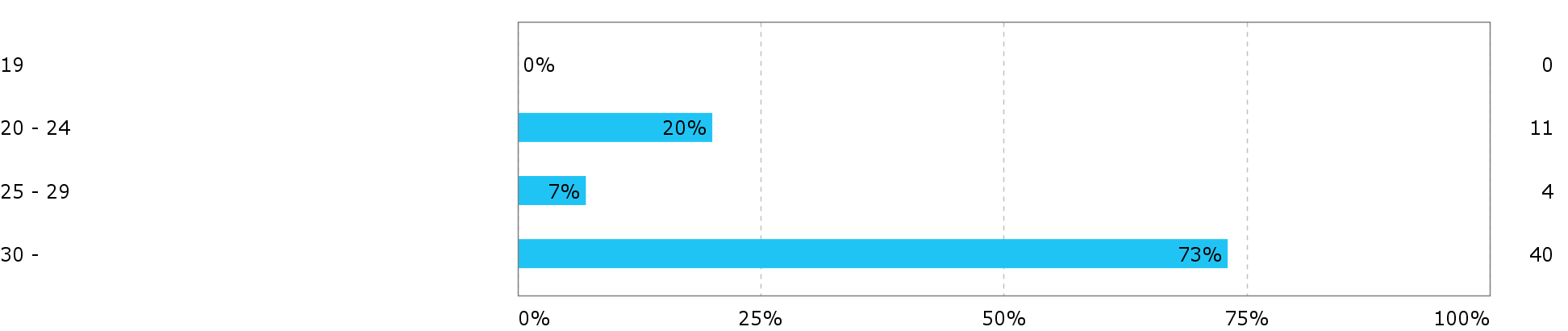 Holdbetegnelse: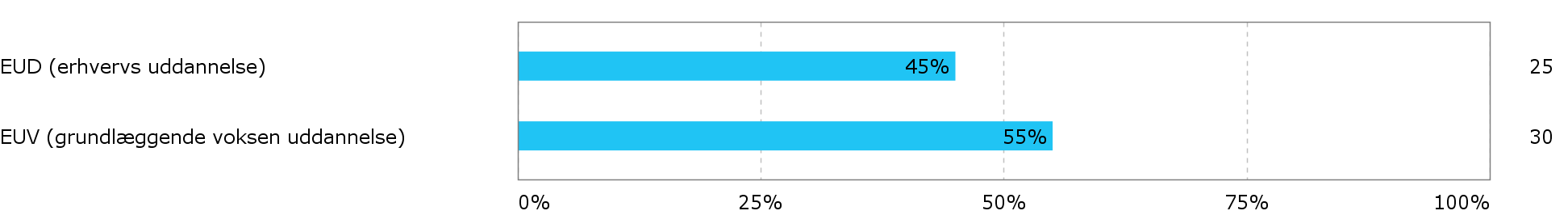 Hvilken kommune, institution eller region kom du fra, da du var under uddannelse?Billund KommuneEsbjerg (6)Vejen (7)MarkusskolenVarde (3)Region Syddanmark (3)Kolding (24)HaderslevRibe (Esbjerg)BillundFredericiaLykkesgårdskolen vardeVejle (2)Hvilken ansættelsesform havde du, da du var under uddannelse?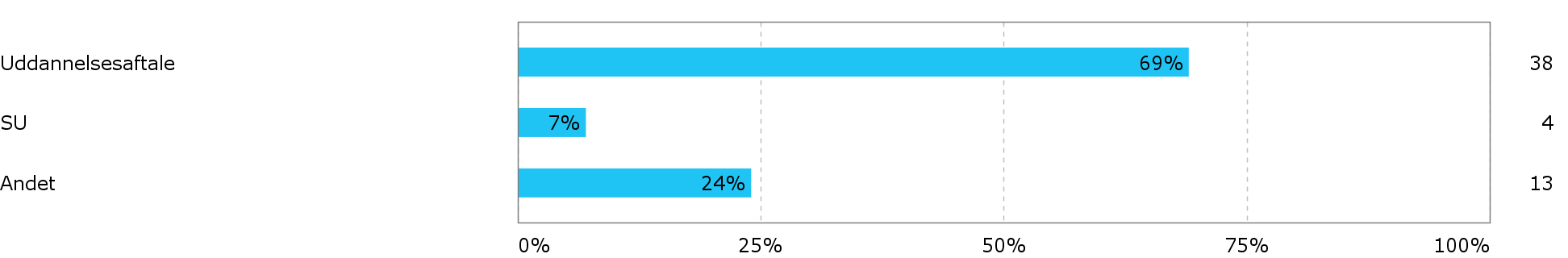 Hvad du eller har du haft arbejde som pædagogisk assistent efter endt uddannelse: hvis ja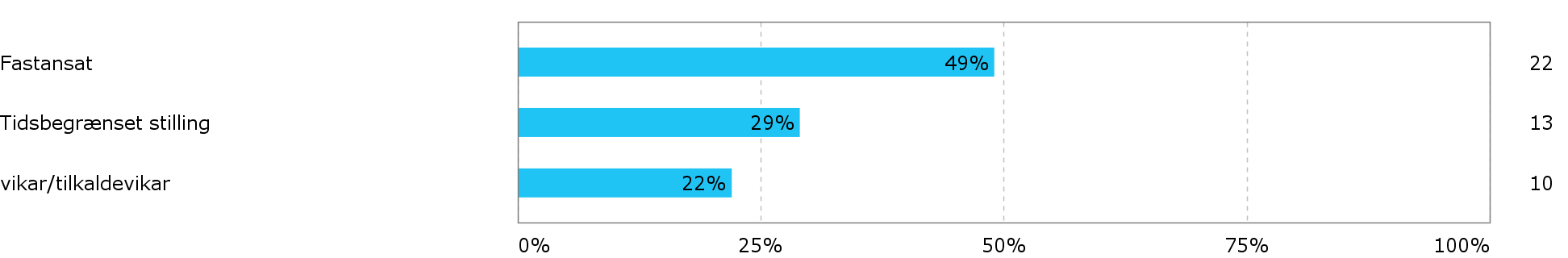 Angiv kommune, hvor du var ansat BillundRunavíkar kommuneVejen (7)Varde (3)Esbjerg (5)Kolding (21)HaderslevRødding (Arbejder dog for region Syddanmark)RøddingRegion SyddanmarkKolding og Tønder kommuneBillundVejleHvor mange timer om ugen i gennemsnit: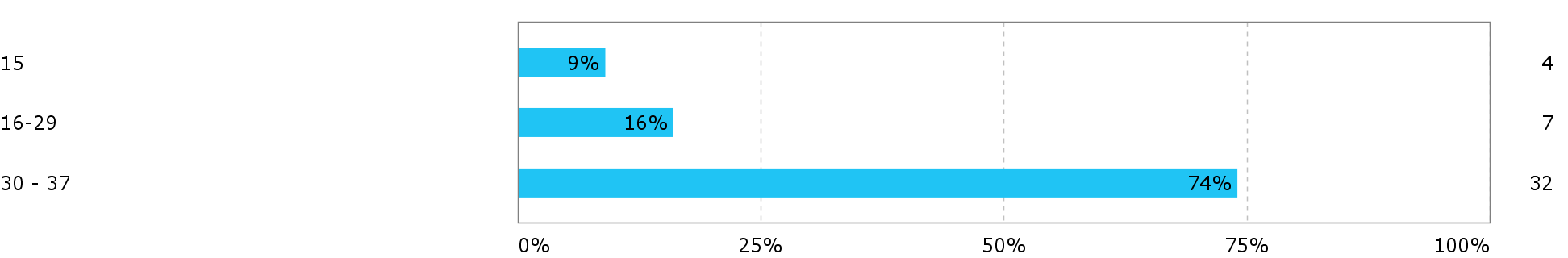 Hvilket område var/er du ansat indenfor: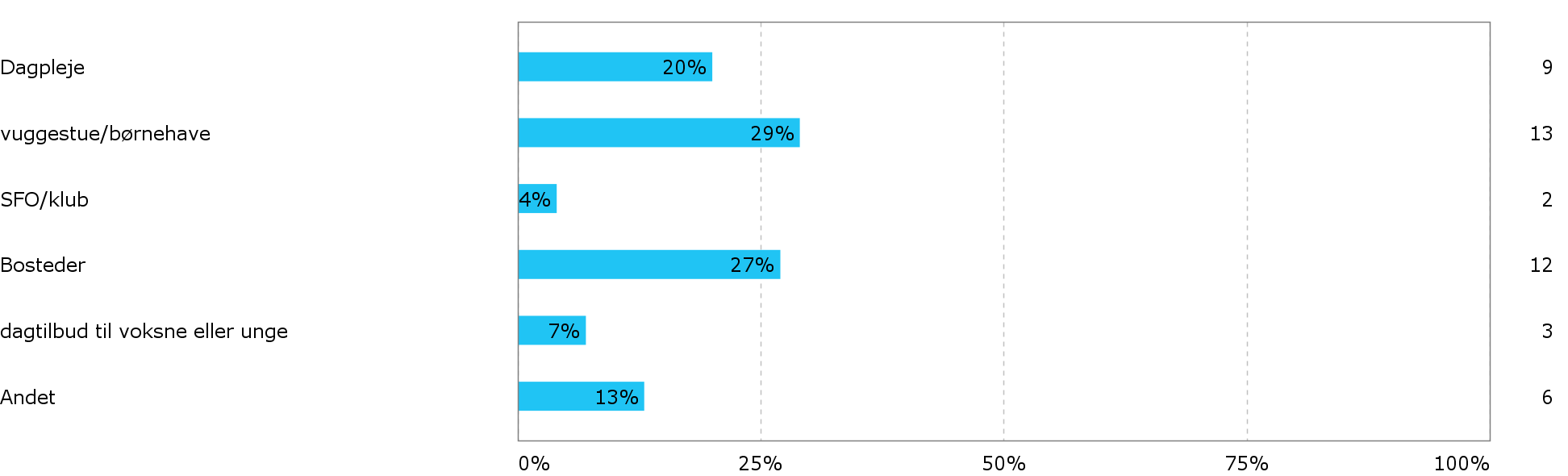 Hvilket område var/er du ansat indenfor: - Andet SpecialområdetFysisk psykisk handicappedeKontaktpersonSpecialskoleSkoleØdis plejecenterHvad er/var din stillingsbetegnelse?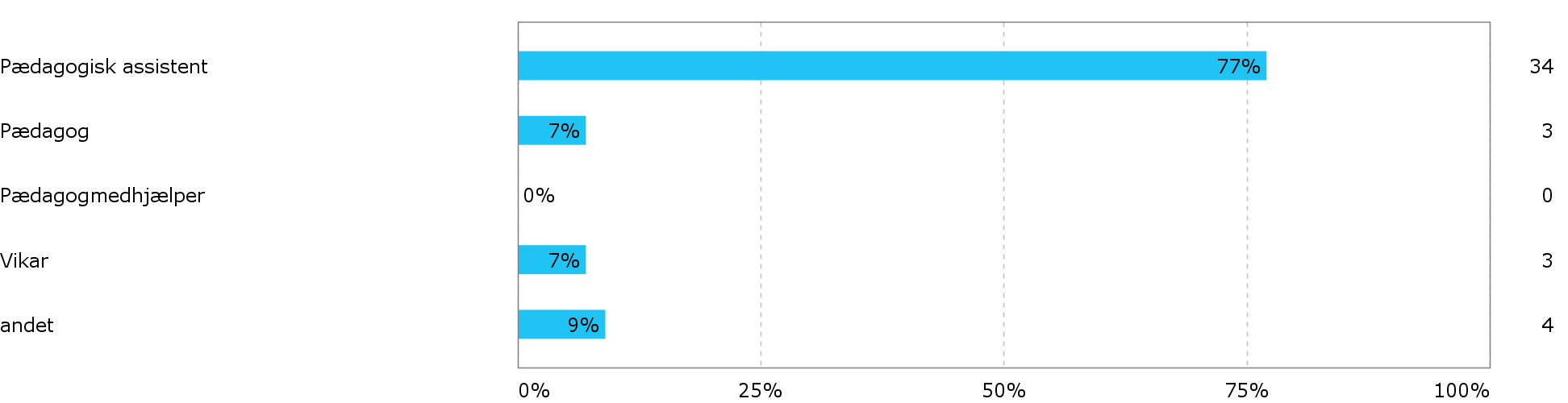 Hvad er/var din stillingsbetegnelse? - andet DagplejerDagplejerPædagogisk assistent Og som titel samværsmedarbejderEr du / har du været ansat et af de steder, hvor du har været i praktik?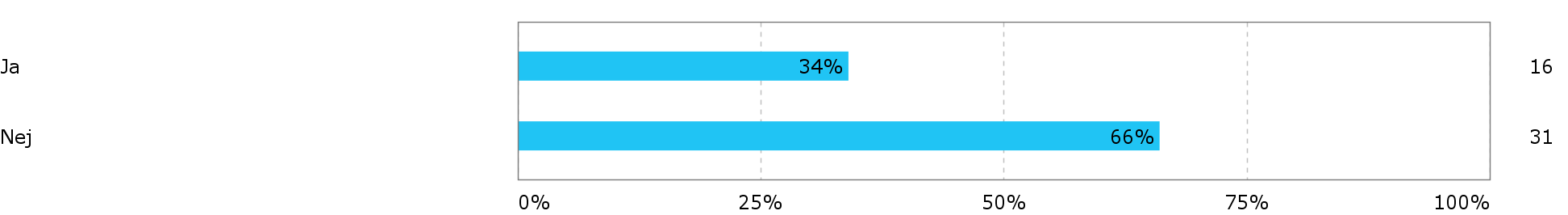 Er der noget særligt i din Pædagogisk Assistent Uddannelse, der har gjort, at du har fået job (fx praktik, et bestemt emne i uddannelsen mm.)?Nej (15)Kan teorien og bedre at planlæggeEr blevet ansat på 18 timer om ugen, før jeg var færdig med min uddannelse.
efter endt uddannelse, får jeg afløser timer op til 30 -40 timer.Jeg havde arbejdet mens jeg studerede til Pædagogisk assistent, så jeg fortsatte i samme institutioner. Jeg arbejder 2 steder. Det ene sted som fastansat, mens jeg er fast vikar på en anden institution.Jeg har ikke haft arbejde som PAU efter endt uddannelseAt jeg også er uddannet SSH.Nej. Det var min erfaring fra tidligere arbejde, som medhjælper.Har ikke fået job endnuDet var en efteruddannelse fra dagplejen som de engang syntes det var relevant vi havde som dgpl.Fået en masse teori med som jeg manglede da jeg kom fra job i bankverdenen ;))Det pågældende sted har nogle på pau lige nu og der er flere pau`ere ansat og de manglede en vikar for ca.2 mdr. sidenVar ansat i en vuggestue, mens jeg var under uddannelseJeg tænker ikke umiddelbart, at uddannelsen har bidraget til min fastansættelse, men jeg vil dog sige, at jeg har fået et andet menneskesyn efter, at jeg er blevet uddannet.Har skifter karriererJeg blev ansat som tilkalder vikar efter endt praktik, 
Jeg har ansøgt om optagelse på pædagog uddannelsenNæ tvært imod, møder mange som pædagoger som ser negativ på vores uddannelseI min praktik fik jeg øjnene op for handicapområdetJeg har ikke fået noget job eller praktik endnuBørnehaven kendte mig og mine kompetencer da jeg havde været i praktik på stedet.
hvis ikke havde jeg ikke fået arbejde der da holdningen ellers er at Pædagogiske assistenter er for dyre i forhold til PædagogerDet er under samme ledelse som i min 2. PraktikAt jeg har været den jeg er hele vejen igennemNej er der ikke.Erfaringen og ud.tror at uddannelsen som helhed gjorde at jeg kunne sætte ord på min erfaring.Jeg havde uddannelsesorlov og kom tilbage til samme arbejdsplads.Større kompetence områderAt jeg er en mand over halvtredsFået mere selvtillid og viden.Var i arbejdeAKT- pædagogik,Jeg havde job som fastansat Dagplejer inden og fik uddannelsesorlov til Pau. Er stadig Dagplejer.Har ikke været i praktik, men fik arbejde ved at søge uopfordret til plejecenteret og var heldig. Hvad er din nuværende situation?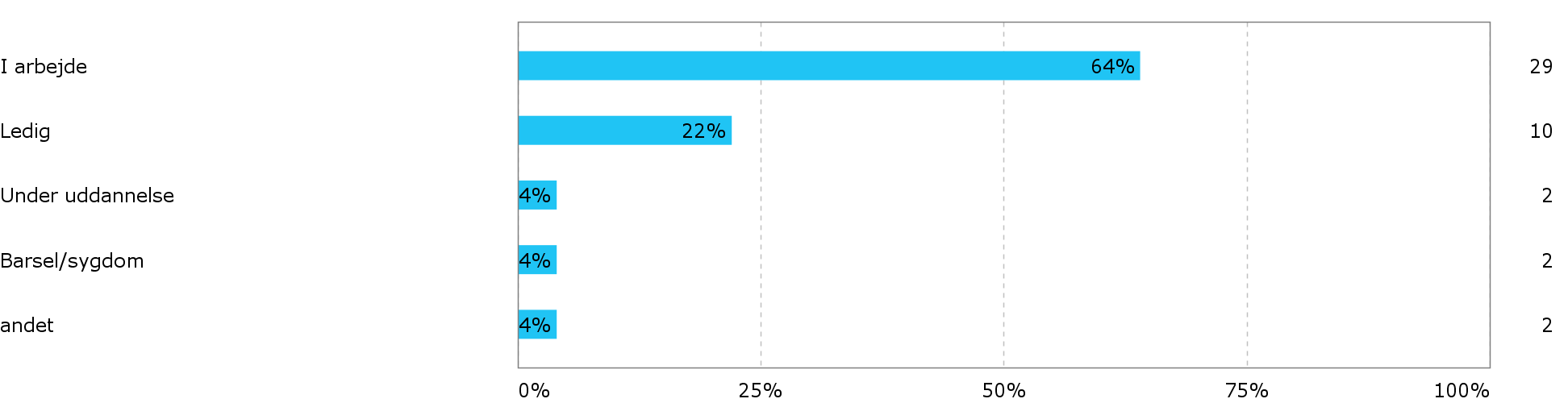 Hvad er din nuværende situation? - andet stadigvæk vikarSygmeldt pga. Morbus crohnHvor mange stillinger har du søgt, siden du forlod uddannelsen? en og fik arbejde0 (14)261 (4)4ca 403020 stk ca20090Ingen da jeg var og er i arbejdeMange men ikke som pædagogisk assistent, da jeg ikke ønskede at arbejde med børn og unge mere.Hvor mange stillinger har du søgt, siden du forlod uddannelsen1550Rigtig mangeOmkring 403060utalligeMange har ikke tal på detMange0Er du påbegyndt en uddannelse efter uddannelse til pædagogisk assistent?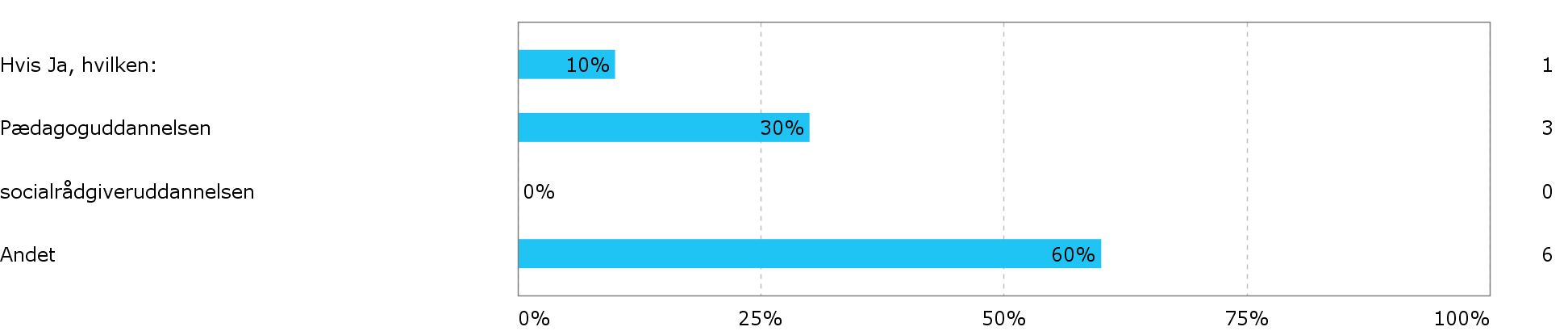 Er du påbegyndt en uddannelse efter uddannelse til pædagogisk assistent? - Hvis Ja, hvilken:Jeg har ansøgt om optagelse på pædagog uddannelsenOvervejer du at påbegynde en uddannelse,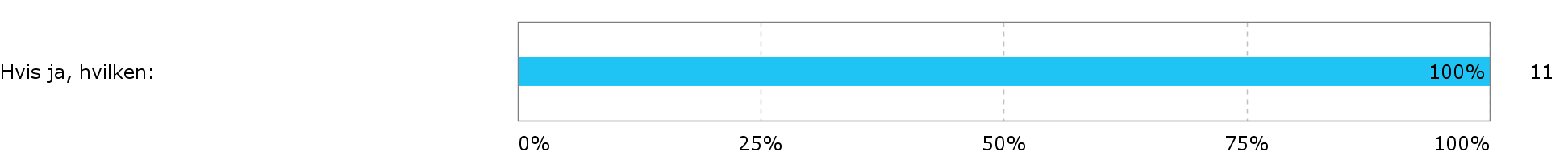 Overvejer du at påbegynde en uddannelse, - Hvis ja, hvilken:Pædagog (6)ButiksmedarbejderSocialrådgiverSalgskonsulentPædagog-MisbrugsvejlederYderligere bemærkningerER meget glad for jeg tog den uddannelse, og det job jeg har i dag.Synes nogle af spørgsmålene er dårligt formuleret... og nogle manglede svar muligheder...Ville ønske der var noget merit fra pau til pædagog uddannelsen, for så havde jeg helt klart læst videreNejBilag:AlderAlderAlderAlderAlderAlderAlderKrydset med: Hvad er/var din stillingsbetegnelse?Krydset med: Hvad er/var din stillingsbetegnelse?Krydset med: Hvad er/var din stillingsbetegnelse?Krydset med: Hvad er/var din stillingsbetegnelse?Krydset med: Hvad er/var din stillingsbetegnelse?Krydset med: Hvad er/var din stillingsbetegnelse?Krydset med: Hvad er/var din stillingsbetegnelse?Pædagogisk assistentPædagogPædagogmedhjælperVikarandetI alt19000000,0%20 - 246101018,2%25 - 29200106,8%30 -26201475,0%I alt34303444AlderAlderAlderAlderAlderKrydset med: Hvor mange timer om ugen i gennemsnit:Krydset med: Hvor mange timer om ugen i gennemsnit:Krydset med: Hvor mange timer om ugen i gennemsnit:Krydset med: Hvor mange timer om ugen i gennemsnit:Krydset med: Hvor mange timer om ugen i gennemsnit:1516-2930 - 37I alt190000,0%20 - 2411516,3%25 - 291117,0%30 -252676,7%I alt473243Hvad er din nuværende situation?Hvad er din nuværende situation?Hvad er din nuværende situation?Hvad er din nuværende situation?Krydset med: Holdbetegnelse:Krydset med: Holdbetegnelse:Krydset med: Holdbetegnelse:Krydset med: Holdbetegnelse:EUDEUVI altI arbejde101964,4%Ledig7322,2%Under uddannelse114,4%Barsel/sygdom204,4%andet 114,4%I alt212445Hvilket område var/er du ansat indenfor:Hvilket område var/er du ansat indenfor:Hvilket område var/er du ansat indenfor:Hvilket område var/er du ansat indenfor:Krydset med: Holdbetegnelse:Krydset med: Holdbetegnelse:Krydset med: Holdbetegnelse:Krydset med: Holdbetegnelse:EUDEUVI altDagpleje1820,0%vuggestue/børnehave7628,9%SFO/klub114,4%Bosteder8426,7%dagtilbud til voksne eller unge126,7%Andet 1513,3%I alt192645Hvad er/var din stillingsbetegnelse?Hvad er/var din stillingsbetegnelse?Hvad er/var din stillingsbetegnelse?Hvad er/var din stillingsbetegnelse?Krydset med: Holdbetegnelse:Krydset med: Holdbetegnelse:Krydset med: Holdbetegnelse:Krydset med: Holdbetegnelse:EUDEUVI altPædagogisk assistent142077,3%Pædagog126,8%Pædagogmedhjælper000,0%Vikar306,8%andet 049,1%I alt182644Hvilket område var/er du ansat indenfor:Hvilket område var/er du ansat indenfor:Hvilket område var/er du ansat indenfor:Hvilket område var/er du ansat indenfor:Hvilket område var/er du ansat indenfor:Hvilket område var/er du ansat indenfor:Krydset med: AlderKrydset med: AlderKrydset med: AlderKrydset med: AlderKrydset med: AlderKrydset med: Alder1920 - 2425 - 2930 -I altDagpleje000920,0%vuggestue/børnehave0301028,9%SFO/klub00114,4%Bosteder032726,7%dagtilbud til voksne eller unge01026,7%Andet 010513,3%I alt0833445Er du påbegyndt en uddannelse efter uddannelse til pædagogisk assistent?Er du påbegyndt en uddannelse efter uddannelse til pædagogisk assistent?Er du påbegyndt en uddannelse efter uddannelse til pædagogisk assistent?Er du påbegyndt en uddannelse efter uddannelse til pædagogisk assistent?Krydset med: Holdbetegnelse:Krydset med: Holdbetegnelse:Krydset med: Holdbetegnelse:Krydset med: Holdbetegnelse:EUD EUVI altHvis Ja, hvilken:1010,0%Pædagoguddannelsen1230,0%socialrådgiveruddannelsen000,0%Andet5160,0%I alt7310Holdbetegnelse:Holdbetegnelse:Holdbetegnelse:Krydset med: Overvejer du at påbegynde en uddannelse,Krydset med: Overvejer du at påbegynde en uddannelse,Krydset med: Overvejer du at påbegynde en uddannelse,Hvis ja, hvilken:I altEUD (erhvervs uddannelse)763,6%EUV (grundlæggende voksen uddannelse)436,4%I alt1111Var du eller har du haft arbejde som pædagogisk assistent efter endt uddannelse: hvis jaVar du eller har du haft arbejde som pædagogisk assistent efter endt uddannelse: hvis jaVar du eller har du haft arbejde som pædagogisk assistent efter endt uddannelse: hvis jaVar du eller har du haft arbejde som pædagogisk assistent efter endt uddannelse: hvis jaKrydset med: KønKrydset med: KønKrydset med: KønKrydset med: KønMandKvindeI altFastansat41848,9%Tidsbegrænset stilling4928,9%vikar/tilkaldevikar3722,2%I alt113445Overvejer du at påbegynde en uddannelseOvervejer du at påbegynde en uddannelseOvervejer du at påbegynde en uddannelseOvervejer du at påbegynde en uddannelseKrydset med: KønKrydset med: KønKrydset med: KønKrydset med: KønMandKvindeI altHvis ja, hvilken:56100,0%I alt5611